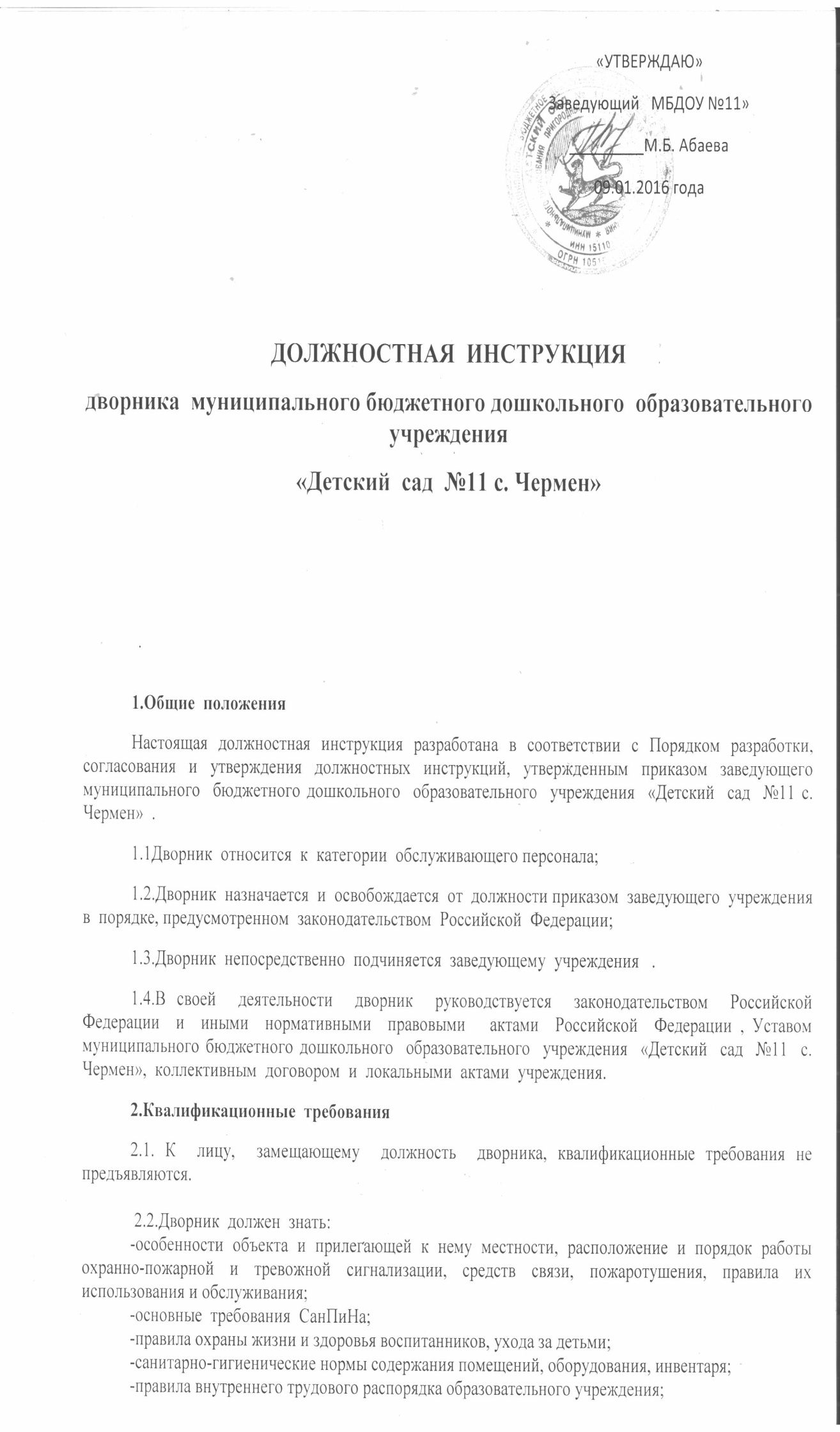 -правила по охране труда и пожарной безопасности. 3.Должностные  обязанности 3.1. Уборка улиц, тротуаров, участков и площадей, прилегающих к обслуживаемому зданию.3.2.Своевременная очистка от снега и льда тротуаров, мостовых и дорожек, посыпка их песком.3.3.Очистка пожарных колодцев для свободного доступа к ним в любое время.3.4.Рытье и прочистка канавок и лотков для стока воды.3.5.Промывка уличных урн и периодическая очистка их от мусора.3.6.Поливка водой дворов, мостовых и тротуаров.3.7.Наблюдение за своевременной очисткой дворовых мусорных ящиков, общественных туалетов и их санитарным состоянием, поддержание чистоты на лестничных клетках и других местах общего пользования, за исправностью и сохранностью всего наружного оборудования и имущества (заборов, лестниц, карнизов, водосточных труб, урн, вывесок и т.д), за сохранностью зеленых насаждений и их ограждений; за сохранностью погребов, сараев, складов.4.ПраваДворник имеет  право:4.1.Представлять  предложения  по  улучшению  деятельности  дошкольного  образовательного  учреждения;4.2.Получать  от  администрации  учреждения  информацию, необходимую  для  осуществления  своей  деятельности;4.3.Требовать  от  руководства  учреждения  содействия  в  исполнении  своих  должностных  обязанностей;4.4.Принимать  участие  в  инновационной  деятельности  учреждения,  смотрах-конкурсах,  иных  мероприятиях  внутри  учреждения,  на  районном, областном  и  федеральном  уровне;5.ОтветственностьВ  соответствии  с  действующим  законодательством  дворник несет  ответственность:5.1.За  неисполнение  и  (или)  ненадлежащее  исполнение без  уважительных  причин  действующего  федерального  и  регионального  законодательства, Устава  учреждения, локальных  актов  и  должностных  обязанностей;5.2.За  жизнь  и  здоровье  детей,  нарушение  их  прав  и  свобод,  а  также  прав  родителей  (законных  представителей)  воспитанников;5.3.За  причинение  материального  ущерба;5.4.За  сохранность  имущества ДОУ;5.5.За  применение,  в  том  числе  однократное,  методов  воспитания, связанных  с  физическим  и  (или)  психическим  насилием  над  личностью  ребенка;5.6.За  нарушение  правил  пожарной  безопасности,  охраны  труда, санитарно-гигиенических  норм;5.7.За  несвоевременное  прохождение  периодического  медицинского  осмотра.С  настоящей  должностной  инструкцией  ознакомлен  и  1 (один)  экземпляр  получил:«____»_______________  2016  года    _______________________   _______________________________                                                                               (подпись)                                                (фамилия, инициалы)